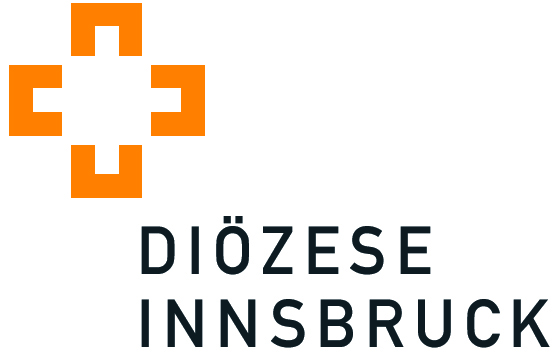 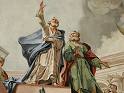 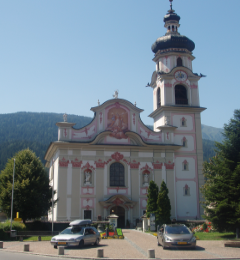 Rot geschrieben – Pfarre GötzensAbkürzungen: P=Peter, E=Ernst, T=Toni, A=Anthony, B=Basile(Änderungen vorbehalten) Jeden Freitag von 20.00 bis 22.00 Uhr eucharistische Anbetung in der Theresienkirche GötzensPfarramt Götzens: Öffnungszeiten: Dienstag und Donnerstag 9.00 Uhr – 11.00 Uhr, Tel. u. Fax: 32229,e-mail: pfarre.goetzens@dibk.at, Homepage: www.sr-wm.atIn dringenden Fällen: Pfarrer Dr. Peter Ferner 0676/8730 7290 oder Vikar Dr. Ernst Jäger: 0676/8730 7292Mo. 01.06.08.45 E08.4510.15PFINGSTMONTAG Hl. Messe in der Pfarrkirche Götzens mit besonderem Gedenken an: Josefa Holzknecht und Angehörige, Margarethe Haller und Angehörige Hl. Messe in AxamsHl. Messe in Grinzens und BirgitzDi. 02.06.19.00Hl. Messe in BirgitzMi. 03.06.18.15 19.00 BBeichtgelegenheit in GötzensHl. Messe in Götzens mit besonderem Gedenken an: Johann Haid und verst. Angehörige, JM f. Elisabeth Sanader Do. 04.06.19.00Hl. Messe in GrinzensFr. 05.06.14.00 19.00HERZ-JESU-FREITAG – KrankenkommunionKreuzwegandacht beim Panoramaweg GötzensHl. Messe in AxamsSa. 06.06.19.00 Anach der MesseVorabendmesse in Götzens mit besonderem Gedenken an:10. JM f. Ernst Singer, JM f. Anna Neuner und Josef und Maria Larl, Franz Payr, Franz und Gertraud Zangerle und Franz Beiler,Franz Holzmann, Josefa Haller, Anna und Anton Holzmann Monatlicher Gebetstag - Eucharistische Anbetung:  Aussetzung des Allerheiligsten und Anbetung bis ca. 21.00 UhrDas Ewige Licht brennt zur Ehre Gottes und für Franz und Gertraud Zangerle So. 07.06.08.45 P08.4510.15 19.00DREIFALTIGKEITSSONNTAG – 10. SONNTAG IM JAHRESKREISHl. Messe für die Pfarrgemeinde Hl. Messe in AxamsHl. Messe in Grinzens und Birgitz Hl. Messe in AxamsMo. 08.06.19.00 PHl. Messe in der Theresienkirche in Götzens mit besonderem Gedenken an: Franz Wutscher und Familie AssmayrDi. 09.06.19.00Hl. Messe in BirgitzMi. 10.06.19.00 BHl. Messe in Götzens mit besonderem Gedenken an: JM f. Johann und Mario Abentung, Herbert Mair und Franz Mair „Huisl jun.“  Do. 11.06.08.45 E08.4510.15 FRONLEICHNAM – Hochfest des Leibes und Blutes ChristiBei Schönwetter am Platz vor dem Gemeindezentrum – ansonsten Hl. Messe in der Pfarrkirche Götzens mit besonderem Gedenken an: Verstorbene der Fam. Ostermann, Ernst und Lisbeth Eigentler und verst. ElternHl. Messe in AxamsHl. Messe in Grinzens und BirgitzKeine Abendmesse in Axams Fr. 12.06.19.00Hl. Messe in AxamsSa. 13.06.19.00 B19.00HL. ANTONIUS VON PADUAVorabendmesse in Götzens mit besonderem Gedenken an:Hilda Zach und Geschwister, JM f. Siegfried Nageler, Andreas Mair-NairzFestgottesdienst zum Kirchenpatrozinium in Grinzens So. 14.06.08.45 P08.4510.15 19.0011. SONNTAG IM JAHRESKREISHl. Messe für die Pfarrgemeinde mit besonderem Gedenken an: Oswald Jenewein Wortgottesfeier in AxamsHl. Messe in Grinzens und Birgitz Hl. Messe in AxamsMo. 15.06.19.00 P Hl. Messe in der Theresienkirche in GötzensDi. 16.06.19.00Hl. Messe in BirgitzMi. 17.06.19.00 BHl. Messe in Götzens mit besonderem Gedenken an: Maria Mischi Do. 18.06.19.00Hl. Messe in GrinzensFr. 19.06.19.00HEILIGSTES HERZ JESUHl. Messe in AxamsSa. 20.06.19.00 BVorabendmesse in Götzens mit besonderem Gedenken an:Johann Puchner und Konrad Eigentler, 1. Jahrtag für Franz AngererSo. 21.06.08.45 B08.4510.15 HERZ-JESU-SONNTAG - 12. SONNTAG IM JAHRESKREISHl. Messe für die Pfarrgemeinde mit besonderem Gedenken an: Paula, Toni und Rudi HolzmannHl. Messe in AxamsHl. Messe in Grinzens und Wortgottesfeier in BirgitzKEINE Abendmesse in Axams Mo. 22.06.19.00 PHl. Messe in der Theresienkirche in GötzensDi. 23.06.19.00Hl. Messe in BirgitzMi. 24.06.19.00 B19.00GEBURT HL. JOHANNES DER TÄUFERSHl. Messe in Götzens mit besonderem Gedenken an: JM f. Maria, Alfred, Mario und Hans Abentung, Hermann Zanger, Walter, Josef, Maria und Marianne Eigentler, Hedwig Colberg und Johann Puchner, JM f. Josef Rainalter, Serafine und Adolf Abentung, Katharina und Toni Derfeser, Haller Josef Festgottesdienst zum Kirchenpatrozinium in Axams Do. 25.06.19.00Hl. Messe in GrinzensFr. 26.06.ab 08.0019.00Eucharistische Anbetung bis 19.00 h im Anliegen für unsere Kranken im Seelsorgeraum in der Pfarrkirche AxamsHl. Messe in AxamsSa. 27.06.14.00 T15.00 P19.00 ATauffeier in GötzensTauffeier in GötzensVorabendmesse in Götzens mit besonderem Gedenken an:JM f. Emma Singer, 5. JM f. Sepp Reinstadler, Adolf und Maria und Gottfried und Rosina Reinstadler, JM f. Justina Payr So. 28.06.08.45 P08.4510.15 11.15 P19.0013. SONNTAG IM JAHRESKREIS Hl. Messe in Götzens für die Pfarrgemeinde mit besonderem Gedenken an: JM f. für Alfred Ulses und verst. Angehörige der Familien Ulses und Scheffauer  Hl. Messe in AxamsWortgottesfeier in Grinzens und Hl. Messe in BirgitzTauffeier in GötzensHl. Messe in AxamsMo. 29.06.08.45 PHL. PETRUS und HL. PAULUS Festgottesdienst in Götzens zum Kirchenpatrozinium Hl. Messe mit besonderem Gedenken an: Ernst und Lisbeth Eigentler, JM f. Johann Moser, Max und Paula Heidegger, Marie-Lies Volderauer, Anton Fritz und verst. Angehörige, Konrad und Rebecca Singer, Pepi Schmölz, JM f. Dr. Michael FinkKeine Abendmesse in der Theresienkirche Di. 30.06.19.00 Wallfahrtsmesse in Götzens mit Altabt P. Anselm ZellerMit besonderem Gedenken an: Lebende und Verstorbene der Familien Geiler, Niederl, Hechenblaickner, Walter und Schmiedhofer